Kaleidoscope Multi-Academy Trust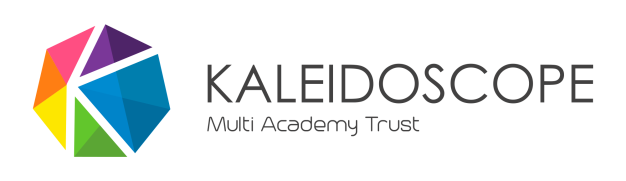 Complaints Form
Please complete and return to the Headteacher or the Chair of Governors (please refer to the procedure guidelines) who will acknowledge receipt and explain what action will be taken.Your name:Pupil’s name:Your relationship to the pupil:School name:Address:Daytime telephone number:Evening telephone number:E-mail:Please give details of your complaint (continue on a separate sheet if necessary):(Include dates, names of witnesses etc. to allow the matter to be fully investigated)Please give details of your complaint (continue on a separate sheet if necessary):(Include dates, names of witnesses etc. to allow the matter to be fully investigated)What action, if any, have you already taken to try and resolve your complaint (for example, who have you spoken with, or written to, and what was the outcome/response)? What action, if any, have you already taken to try and resolve your complaint (for example, who have you spoken with, or written to, and what was the outcome/response)? What actions do you feel might resolve the problem at this stage?What actions do you feel might resolve the problem at this stage?Are you attaching any paperwork? If so, please give details.Are you attaching any paperwork? If so, please give details.Signature:Name (Block Capitals):Date:FOR OFFICIAL USE ONLYFOR OFFICIAL USE ONLYDate form received:Date acknowledgement sent:Complaint referred to:Date: